Aufgabe 12Warum friert der Pinguin nicht?Pinguine und andere Tiere, die in der Kälte leben, sind hervorragend angepasst! Den Pinguin schützt eine dicke „Isolierung“, die verhindert, dass er schnell auskühlt. Dies kannst du mal in einem Versuch nachempfinden. Du brauchst dafür:2 Thermometer,2 große Spritzen (z. B. 50mL oder 30mL),2 Verschlussstopfen,Isoliermaterial,eine Uhr,warmes Wasser (ca. 50°C –Thermoskanne),Kälte (z. B. Gelkühlpacks aus dem Kühlschrank) undein Gefäß, in das du alles stellen kannst.So geht es:Entferne die Stempel aus den Spritzen.Schraube beide Spritzen unten zu.Mache um eine Spritze eine Isolierung.Stelle beide Spritzen sicher in ein Gefäß, stopfe das Kühlpack hinzu und stelle in die Spritzen ein Thermometer.Gieße nun das warme Wasser in die Spritzen.Lies alle 30 Sekunden die Temperatur  an beiden Thermometern ab und notiere sie in einer Tabelle.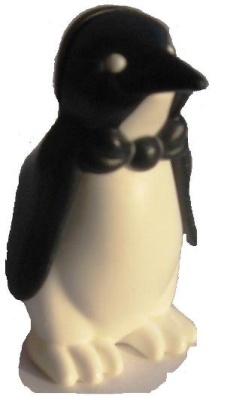 